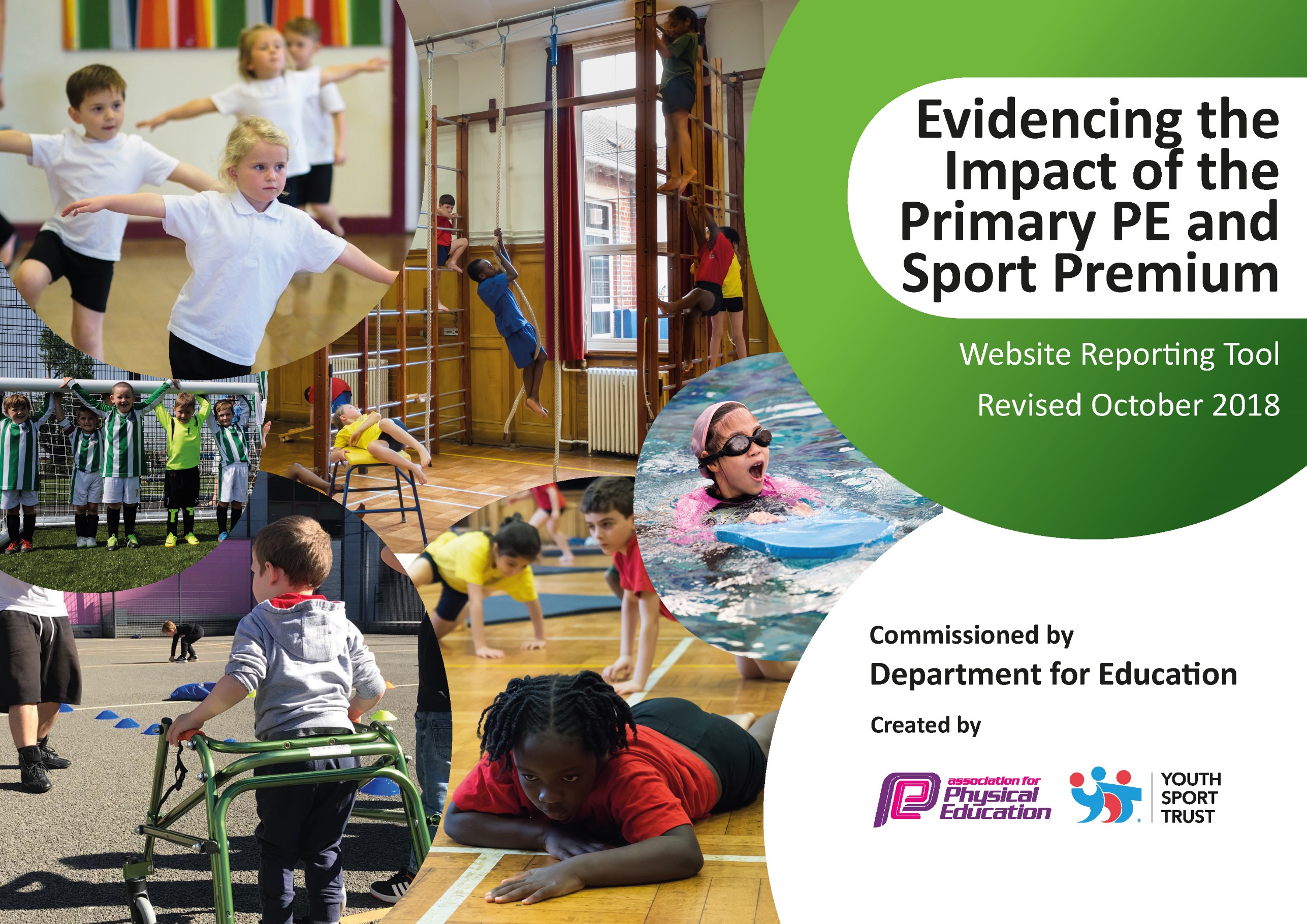 Schools must use the funding to make additional and sustainable improvements to the quality of Physical Education, Sport and Physical Activity (PESPA) they offer. This means that you should use the Primary PE and Sport Premium to: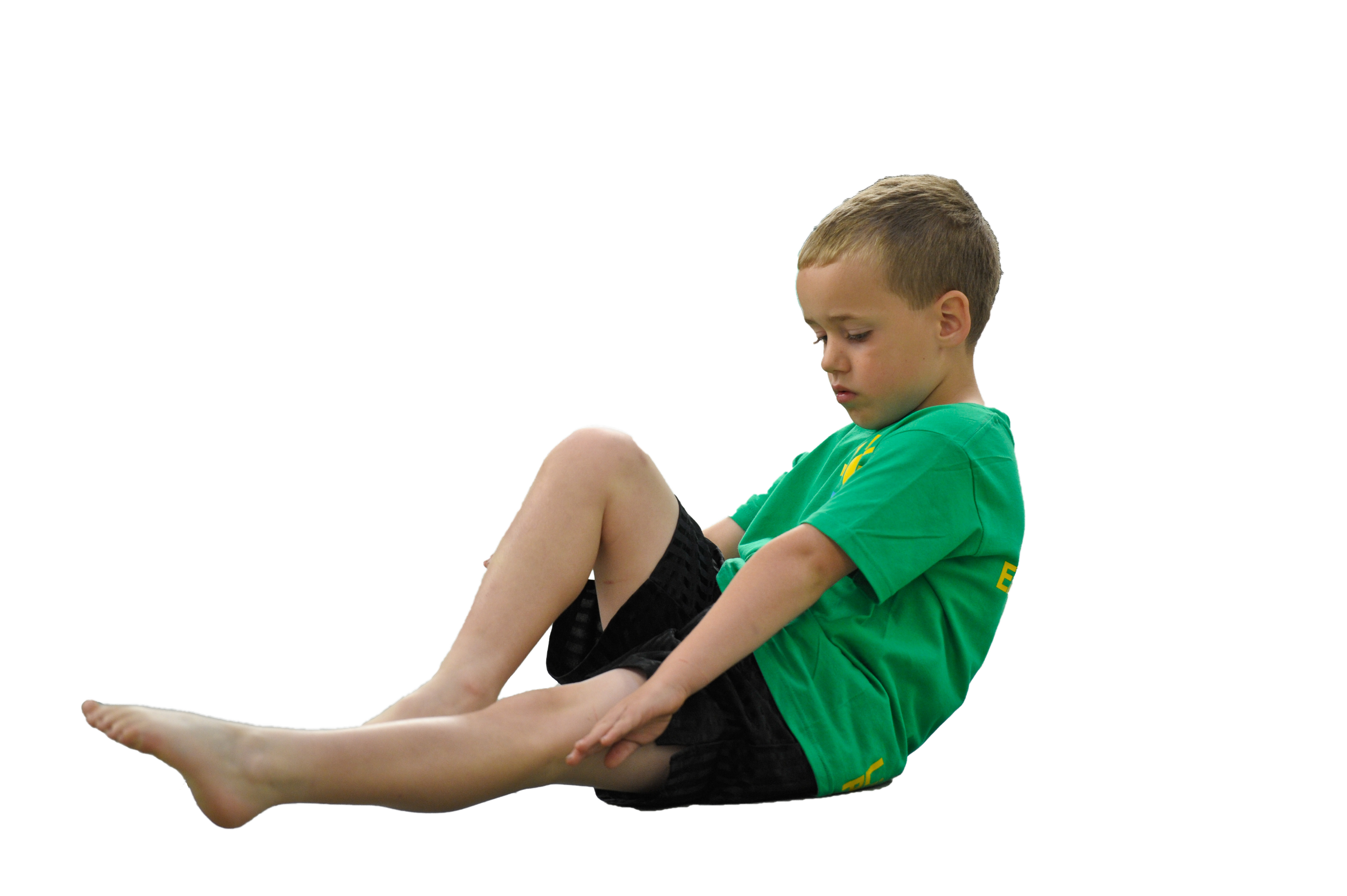 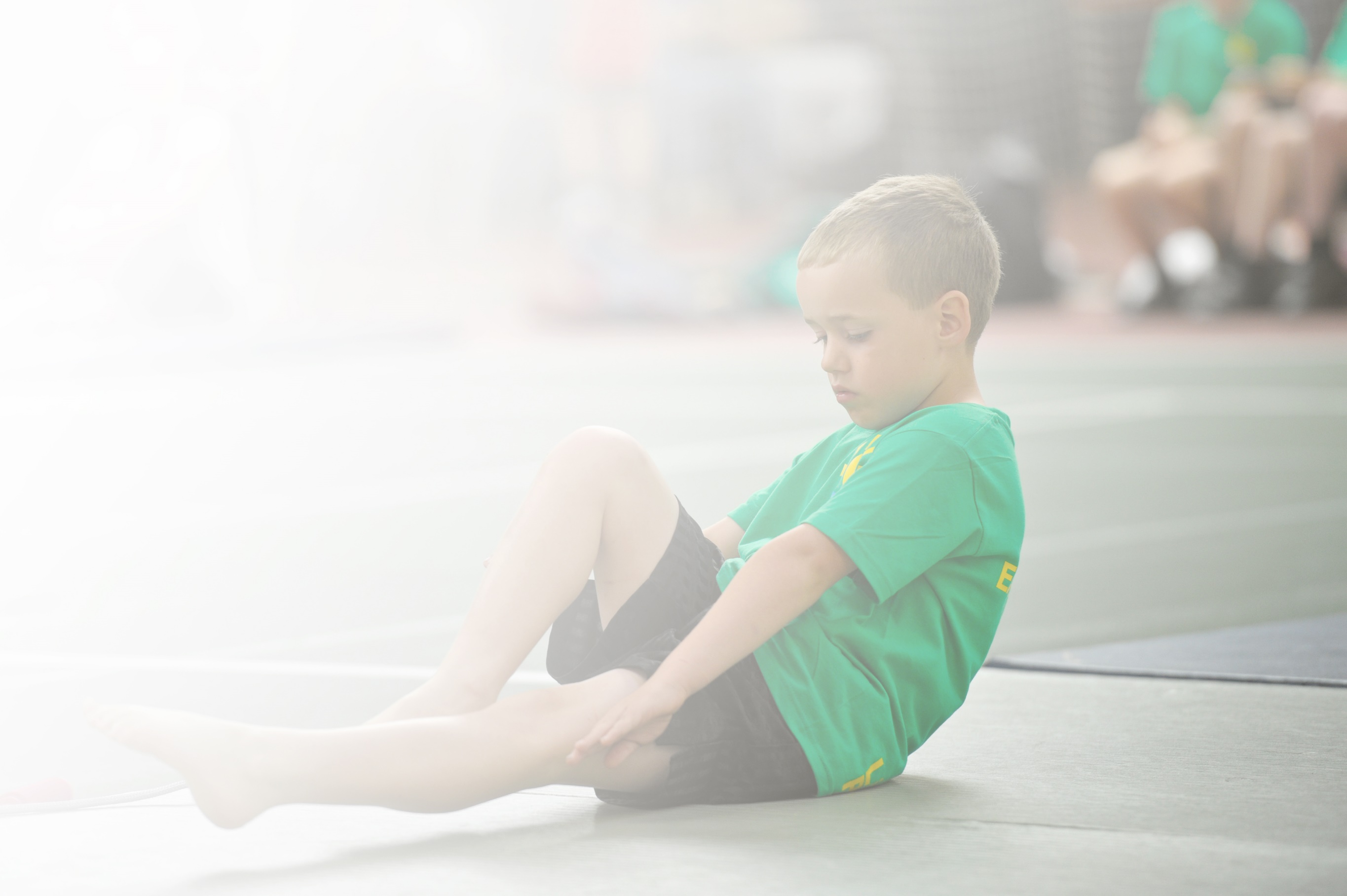 Develop or add to the PESPA activities that your school already offerBuild capacity and capability within the school to ensure that improvements made now will benefit pupils joining the school in future yearsPlease visit gov.uk for the revised DfE guidance including the 5 key indicators across which schools should demonstrate an improvement. This document will help you to review your provision and to reportyour spend. DfE encourages schools to use this template as an effective way of meeting the reporting requirements of the Primary PE and Sport Premium.We recommend you start by reflecting on the impact of current provision and reviewing the previousspend. Under the Ofsted Schools Inspection Framework, inspectors will assess how effectively leaders use the Primary PE and Sport Premium and measure its impact on outcomes for pupils, and how effectively governors hold them to account for this.Schools are required to publish details of how they spend this funding as well as on the impact it has on pupils’ PE and sport participation and attainment by the end of the summer term or by 31 July 2019 at the 
latest. 

We recommend regularly updating the table and publishing it
on your website throughout the year, as evidence of your 
ongoing review into how you are using the money to 
secure maximum, sustainable impact. To see an 
example of how to complete the table please 
click HERE.Key achievements to date:Areas for further improvement and baseline evidence of need:KI 1 – all pupils receive at least 2 hours of taught PE each week, the daily mile has been successfully introduced 3 times a week, additional afternoon session – structured physical activity.  All KS2 pupils wear an activity tracker and log their daily steps – raising awareness of physical activityKI 2 – increased range of sports delivered by specialist coaches during lesson time and then extra-curricular clubs available following the school lessons. Olympian visit and SAQ session, sharing of local sports clubs.K1 3 – all coaching sessions were supported by class teacher and teaching assistants.  Valuable CPD was gained through working alongside these coaches.KI 4 – Large range of sports offered by high quality specialist coaches.K1 5 – Joined the Charnwood Sports Partnership later in the year and so limited participation.School sports day is a very well attended event. Additional space needed to deliver PE – flat playground space and cover (no on-site hall or field)Training for lunch time supervisorsMore access to competitive sport needed.Develop outdoor and adventurous physical activity focusing on collaboration and cooperation (Forest School).Opportunity for teacher to lead more PE sessions following the CPD from the coaches.Continuation of high quality and addition of missing sport coaches – football and more rugby needed.More access to competitive sport needed.Meeting national curriculum requirements for swimming and water safetyPlease complete all of the below:What percentage of your current Year 6 cohort swim competently, confidently and proficiently over a distance of at least 25 metres?N.B. Even though your children may swim in another year please report on their attainment on leavingprimary school.100%What percentage of your current Year 6 cohort use a range of strokes effectively [for example, front crawl, backstroke and breaststroke]?92%What percentage of your current Year 6 cohort perform safe self-rescue in different water-based situations?85%Schools can choose to use the Primary PE and Sport Premium to provide additional provision for swimming but this must be for activity over and above the national curriculum requirements. Have you used it in this way?YesAcademic Year: 2019/20Total fund allocated: £16850Date Updated: August 2019Date Updated: August 2019Key indicator 1: The engagement of all pupils in regular physical activity – Chief Medical Officer guidelines recommend that primary school children undertake at least 30 minutes of physical activity a day in schoolKey indicator 1: The engagement of all pupils in regular physical activity – Chief Medical Officer guidelines recommend that primary school children undertake at least 30 minutes of physical activity a day in schoolKey indicator 1: The engagement of all pupils in regular physical activity – Chief Medical Officer guidelines recommend that primary school children undertake at least 30 minutes of physical activity a day in schoolKey indicator 1: The engagement of all pupils in regular physical activity – Chief Medical Officer guidelines recommend that primary school children undertake at least 30 minutes of physical activity a day in schoolPercentage of total allocation:Key indicator 1: The engagement of all pupils in regular physical activity – Chief Medical Officer guidelines recommend that primary school children undertake at least 30 minutes of physical activity a day in schoolKey indicator 1: The engagement of all pupils in regular physical activity – Chief Medical Officer guidelines recommend that primary school children undertake at least 30 minutes of physical activity a day in schoolKey indicator 1: The engagement of all pupils in regular physical activity – Chief Medical Officer guidelines recommend that primary school children undertake at least 30 minutes of physical activity a day in schoolKey indicator 1: The engagement of all pupils in regular physical activity – Chief Medical Officer guidelines recommend that primary school children undertake at least 30 minutes of physical activity a day in school27%  £4500School focus with clarity on intended impact on pupils:Actions to achieve:Funding allocated:Evidence and impact:Sustainability and suggested next steps:Increase purposeful activity at lunchtimes ensuring all pupils are able to access at least 30min of activity a dayTraining for lunchtime supervisorsAdditional session from LCFC on Monday LunchtimesAddition of a flat tarmacked areas at the rear of the school.  Timetabled access with SAQ activities every lunchtime £500Included in coaching package see below. (£4,500)£8500(£4500 carried over for this project from 2018-19)All pupils accessing lunchtime activity across the school.Zoned area for SAQ activities in new tarmac area used dailyLunchtime staff will work alongside LCFC coach to gain skills.CPD for lunchtime staffTarmac area will continue to be available to be used in future years.We will ensure the continuation of the daily mile 3 times a weekContinuation of activity tracker wearing for KS2 pupilsTimetabled for Monday, Wednesday and Friday at 9am for 15minsTracker to be purchased for new year 3 pupils£0£100Regular focused activity to start the day three times a week.Children showing increased stamina and resilience towards exercise.Ongoing timetabling and direction from SLTKey indicator 2: The profile of PESSPA being raised across the school as a tool for whole school improvementKey indicator 2: The profile of PESSPA being raised across the school as a tool for whole school improvementKey indicator 2: The profile of PESSPA being raised across the school as a tool for whole school improvementKey indicator 2: The profile of PESSPA being raised across the school as a tool for whole school improvementPercentage of total allocation:Key indicator 2: The profile of PESSPA being raised across the school as a tool for whole school improvementKey indicator 2: The profile of PESSPA being raised across the school as a tool for whole school improvementKey indicator 2: The profile of PESSPA being raised across the school as a tool for whole school improvementKey indicator 2: The profile of PESSPA being raised across the school as a tool for whole school improvement7% £1122School focus with clarity on intended impact on pupils:Actions to achieve:Funding allocated:Evidence and impact:Sustainability and suggested next steps:Pupils to be encouraged to take part in competitive sports.Children who take part in competitive sport to be recognised by the school.School to organise in school swimming galas and to ensure sports day is competitive.  External sports teams to be invited in such as Leicester Tigers, LCFCLCFC coach will organise matches with local schools.See KI5Outside sports achievement included in newsletter.Outside sport achievements to be celebrated in wow assemblyIncrease in pupils participating in competitive sports.Staff will be trained alongside coaches.High quality coaching sessions led by specialists and supported by teaching staff, including after school clubsSporting assemblies to promote events and raise profile of the sports listed.Book a range of outside coaches including:Basket BallLCFCLeicester TigersJump to it danceRothley TennisHinkley GymnasticsCountry CricketSee KI4Plans and evaluation of coaching -teachers to review coaching blocksMore children participating in after school clubs.Staff will be trained alongside coaches.Access to physical activity through the outdoor curriculum (cooperative and collaborative physical activity) – forest schoolComplete build area in local spinneyForest school level 3 trainingForest school equipment Forest school TA support (£500 funded from local charity)£800 (£478 from CPD budget)£500 (funded from local charity)£800Increased outdoor activity.  All children to have forest school sessions – blocks of 6 weeksTeachers and TAs will support the Forest School Leader to develop their understanding of outdoor learning for physical activity. Key indicator 3: Increased confidence, knowledge and skills of all staff in teaching PE and sportKey indicator 3: Increased confidence, knowledge and skills of all staff in teaching PE and sportKey indicator 3: Increased confidence, knowledge and skills of all staff in teaching PE and sportKey indicator 3: Increased confidence, knowledge and skills of all staff in teaching PE and sportPercentage of total allocation:Key indicator 3: Increased confidence, knowledge and skills of all staff in teaching PE and sportKey indicator 3: Increased confidence, knowledge and skills of all staff in teaching PE and sportKey indicator 3: Increased confidence, knowledge and skills of all staff in teaching PE and sportKey indicator 3: Increased confidence, knowledge and skills of all staff in teaching PE and sport0% within other KISchool focus with clarity on intendedimpact on pupils:Actions to achieve:Fundingallocated:Evidence and impact:Sustainability and suggestednext steps:High quality coaching sessions led by specialists and supported by teaching staff, including after school clubsBook a range of outside coaches including:Basket BallLCFCLeicester TigersJump to it danceRothley TennisHinkley GymnasticsCountry CricketSee KI4Staff will feedback that their confidence has improved. Lesson observations will show increased knowledge of sports coaching and PE teaching.  Staff will develop skills to teach better sports lessonsKey indicator 4: Broader experience of a range of sports and activities offered to all pupilsKey indicator 4: Broader experience of a range of sports and activities offered to all pupilsKey indicator 4: Broader experience of a range of sports and activities offered to all pupilsKey indicator 4: Broader experience of a range of sports and activities offered to all pupilsPercentage of total allocation:Key indicator 4: Broader experience of a range of sports and activities offered to all pupilsKey indicator 4: Broader experience of a range of sports and activities offered to all pupilsKey indicator 4: Broader experience of a range of sports and activities offered to all pupilsKey indicator 4: Broader experience of a range of sports and activities offered to all pupils64% £10728School focus with clarity on intendedimpact on pupils:Actions to achieve:Fundingallocated:Evidence and impact:Sustainability and suggestednext steps:A wide range of sports offered through lessons and afterschool clubs.Pupils will be offered the opportunity to perform in a local dance events during their time in Key Stage 2. (jump to it festival)£10,728Participation and attendance at the eventImproved attitude towards dance activities from all.Continuation of involvement with the jump to it teamStaff will work alongside coaches to develop their skills.Key indicator 5: Increased participation in competitive sportKey indicator 5: Increased participation in competitive sportKey indicator 5: Increased participation in competitive sportKey indicator 5: Increased participation in competitive sportPercentage of total allocation:Key indicator 5: Increased participation in competitive sportKey indicator 5: Increased participation in competitive sportKey indicator 5: Increased participation in competitive sportKey indicator 5: Increased participation in competitive sport3% £500School focus with clarity on intendedimpact on pupils:Actions to achieve:Fundingallocated:Evidence and impact:Sustainability and suggestednext steps:School to enter local competitions through Charnwood Sports Development ServiceEnter competitionsEach year group to enter 1 competition/organised event this year.£500Increased % pupil participating in inter-school competitionsContinue to work with CSDS, plan to increase the number of events attended.